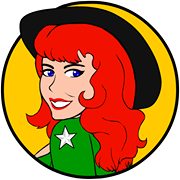 Texas Red EntertainmentName That Tune BingoA unique musical game that is a cross between music trivia, comedy, Name That Tune, a DJ, a sing-along and bingo.We offer musical themes such as 80s Night, 90s Night, ClassicRock, Movie Music, and many more.We provide all sound equipment, and a terrific host.  We provide small prizes to the winners that go along with the musical theme.We will provide promotional posts for the venue to share.We will provide posters for the venue.Games typically include 4 bingo games and last about 2 + hours.Venue provides 4 prizes, typically drink tokens, bar merchandise  and/or gift certificates.Venue provides a $25 food/drink tab for the hosts.There is a $50 trip fee for any shows cancelled same day.Gail & Billy Geetexasredentertainment@gmail.com512-415-7956Facebook.com/TexasRedEntertainmentwww.texasredentertainment.comHappy venues include:			Whitestone Brewery				Suds Monkey Brewing	Celis Brewery					Tailgaters Sports BarsRentsch Brewery				Barking Armdillo Brewing	Guaco Taco					Putters & GuttersBarons Creek Winery			Wanderlust Wine		